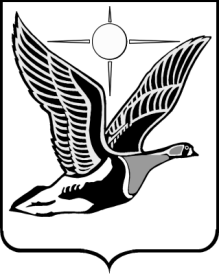 ТАЙМЫРСКИЙ ДОЛГАНО-НЕНЕЦКИЙ МУНИЦИПАЛЬНЫЙ РАЙОНТАЙМЫРСКИЙ ДОЛГАНО-НЕНЕЦКИЙ РАЙОННЫЙ СОВЕТ ДЕПУТАТОВР Е Ш Е Н И Е29.09.2022                                                                                                            № 14 – 202г. ДудинкаО признании утратившими силу отдельных решений Таймырского Долгано-Ненецкого районного Совета депутатовВ соответствии с Уставом Таймырского Долгано-Ненецкого муниципального района, Таймырский Долгано-Ненецкий районный Совет депутатов решил:1. Признать утратившими силу:1) Решение Таймырского Долгано-Ненецкого районного Совета депутатов от 28 мая 2020 года № 07-089 «Об утверждении Порядка предоставления субсидий из бюджета Таймырского Долгано-Ненецкого муниципального района бюджетам городских, сельских поселений, входящих в состав Таймырского Долгано-Ненецкого муниципального района, источником финансового обеспечения которых являются субсидии из бюджета Красноярского края на капитальный ремонт и ремонт автомобильных дорог общего пользования местного значения».1) Решение Таймырского Долгано-Ненецкого районного Совета депутатов от 28 мая 2020 года № 07-090 «Об утверждении Порядка предоставления субсидий из бюджета Таймырского Долгано-Ненецкого муниципального района бюджетам городских, сельских поселений, входящих в состав Таймырского Долгано-Ненецкого муниципального района, источником финансового обеспечения которых являются субсидии из бюджета Красноярского края на содержание автомобильных дорог общего пользования местного значения»;2) Решение Таймырского Долгано-Ненецкого районного Совета депутатов от 3 июля 2020 года № 08-096 «Об утверждении Порядка предоставления субсидий из бюджета Таймырского Долгано-Ненецкого муниципального района бюджетам городских, сельских поселений, входящим в состав Таймырского Долгано-Ненецкого муниципального района, источником финансового обеспечения которых является субсидия из бюджета Красноярского края на реализацию мероприятий, направленных на повышение безопасности дорожного движения».2. Настоящее Решение вступает в силу в день, следующий за днем его официального опубликования.Председатель Таймырского Долгано-Ненецкого районного Совета депутатов ______________________ В.Н. ШишовГлава Таймырского Долгано-Ненецкого муниципального района _________________ Е.В. Вершинин